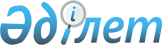 Об определении мест для осуществления выездной торговли в городе Актобе
					
			Утративший силу
			
			
		
					Постановление акимата города Актобе Актюбинской области от 2 июля 2012 года № 1828. Зарегистрировано Департаментом юстиции Актюбинской области 13 июля 2012 года № 3-1-173. Утратило силу постановлением акимата города Актобе Актюбинской области от 25 ноября 2013 года № 3301      Сноска. Утратило силу постановлением акимата города Актобе Актюбинской области от 25.11.2013 № 3301.

      В соответствии со статьей 31 Закона Республики Казахстан от 23 января 2001 года «О местном государственном управлении и самоуправлении в Республике Казахстан», статьями 8 и 27 Закона Республики Казахстан от 12 апреля 2004 года «О регулировании торговой деятельности», постановлением Правительства Республики Казахстан от 21 апреля 2005 года № 371 «Об утверждении Правил внутренней торговли», акимат города Актобе ПОСТАНОВЛЯЕТ:



      1. Определить места для осуществления выездной торговли в городе Актобе согласно приложениям 1, 2, 3 к данному постановлению.



      2. Контроль за исполнением настоящего постановления возложить на заместителя акима города Алимова К.М.



      3. Настоящее постановление вводится в действие по истечении десяти календарных дней со дня его первого официального опубликования.      Аким города                                  Е. Умаров

Приложение 1

к постановлению акимата

города Актобе

от 2 июля 2012 года

№ 1828 Места для реализации кисломолочных и колбасных изделий местными товаропроизводителями      Сноска. Приложение 1 в редакции постановления акимата города Актобе Актюбинской области от 10.06.2013 № 1513 (вводится в действие по истечении десяти календарных дней после дня его первого официального опубликования).

Приложение 2

к постановлению акимата

города Актобе

от 2 июля 2012 года

№ 1828 Места для реализации мороженого      Сноска. Приложение 2 в редакции постановления акимата города Актобе Актюбинской области от 10.06.2013 № 1513 (вводится в действие по истечении десяти календарных дней после дня его первого официального опубликования).

Приложение 3

к постановлению акимата

города Актобе

от 2 июля 2012 года

№ 1828 Места для реализации дачной продукции и продукции приусадебных участков      Сноска. Приложение 3 в редакции постановления акимата города Актобе Актюбинской области от 10.06.2013 № 1513 (вводится в действие по истечении десяти календарных дней после дня его первого официального опубликования).
					© 2012. РГП на ПХВ «Институт законодательства и правовой информации Республики Казахстан» Министерства юстиции Республики Казахстан
				№Места торговли1улица Кереева, 2211 микрорайон, 86 (перед торговым домом «Нектар»)312 микрорайон, 21/1 (в районе ресторана «Кара Алтын»)4микрорайон «Болашак» (во дворе дома № 133)5улица Бр. Жубановых, 282 (напротив Актюбинского государственного педагогического института)6улица Есет-батыра, 91 (район супермаркета «Дастархан»)7улица Есет-батыра, 110 8улица Киселева, 27 (район торгового дома «Арман»)9Курсантское шоссе,16 (перед офисом ТОО «Рокос»)10улица Ахтанова, 46 (перед торговым домом «Турсын»)11проспект 101 Стрелковой бригады, 14 №Места торговли1улица Ахтанова, 48 (перед магазином «Санамине»)2улица Ахтанова, 48 (возле киоска для изготовления ключей)3улица Ахтанова, 57 (в районе магазина «Риол»)4улица Ахтанова, 57 (в районе магазина «Дина»)5улица Шернияза, 56 (возле газетного киоска)6улица Уалиханова, 7 (возле торгового дома «Астана»)7улица Уалиханова, 1 (возле магазина «Дина»)8улица Уалиханова, 3 (перед магазином «Құрал-жабдық»)9улица Уалиханова, 9 (перед торговым домом «Акку»)10улица Уалиханова, 14 (возле магазина сотовой связи)11улица Гришина, 20А (возле магазина «Жанар») №Места торговли111 микрорайон (возле торгового дома «Нектар»)2улица Есет-батыра, 91 (район супермаркета «Дастархан»)3улица Киселева, 27 (район торгового дома «Арман»)4проспект 101 Стрелковой бригады, 145улица Пожарского, 20 (напротив магазина «Гаухар»)